Hodina biológie  plná vitamínov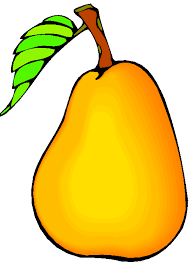 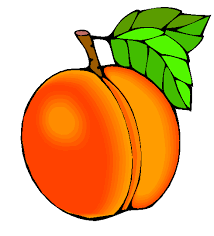 	Jeseň je obdobím zberu plodov v naších záhradách. V TVVP  predmetu BIOLÓGIA máme veľmi aktuálnu tému: „ Ovocie , ovocné stromy.“Rozhodli sme sa, že hodinu spestríme ochutnávkou rôznych druhov ovocia. Žiaci pracovali v skupinách,  každý plod pomenovali, určili a degustovali. Dozvedeli sa, že najstarším  ovocným  strom Európy je jabloň.  Ponuka ovocia bola veľmi pestrá. Nechýbalo nám hrozno, slivky, hrušky a ani granátové jablko či banán a pomaranč. 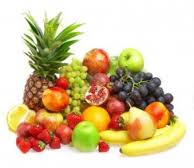 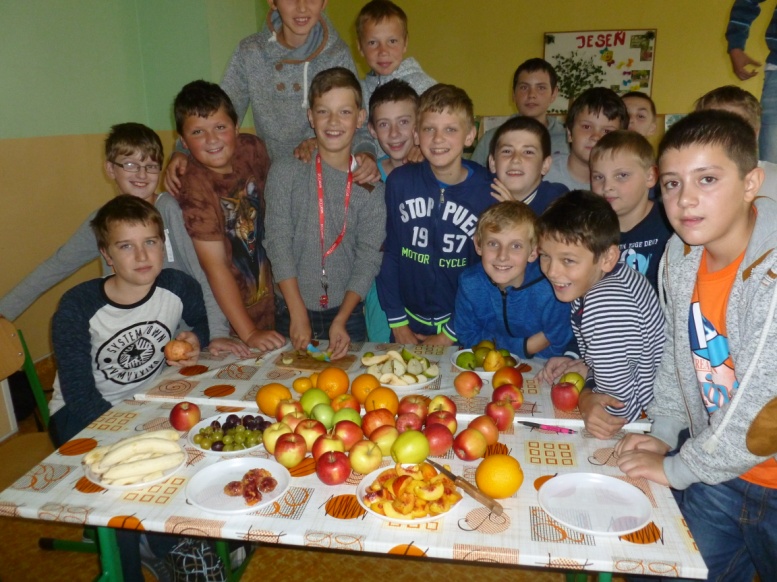 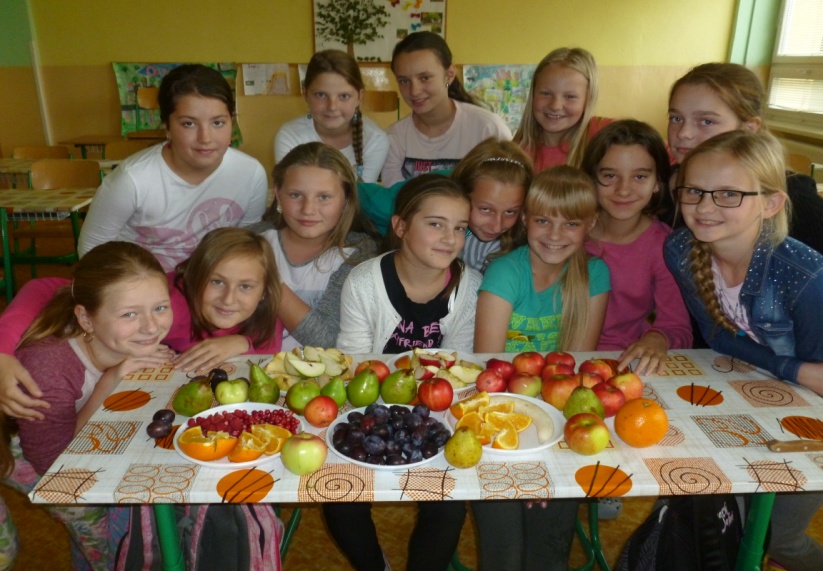 